ST. FRANCIS MULTISPECIALTY GROUP3628 EAST IMPERIAL HIGHWAY SUITE #303LYNWOOD, CA 90262MAIN#: (323) 257-3937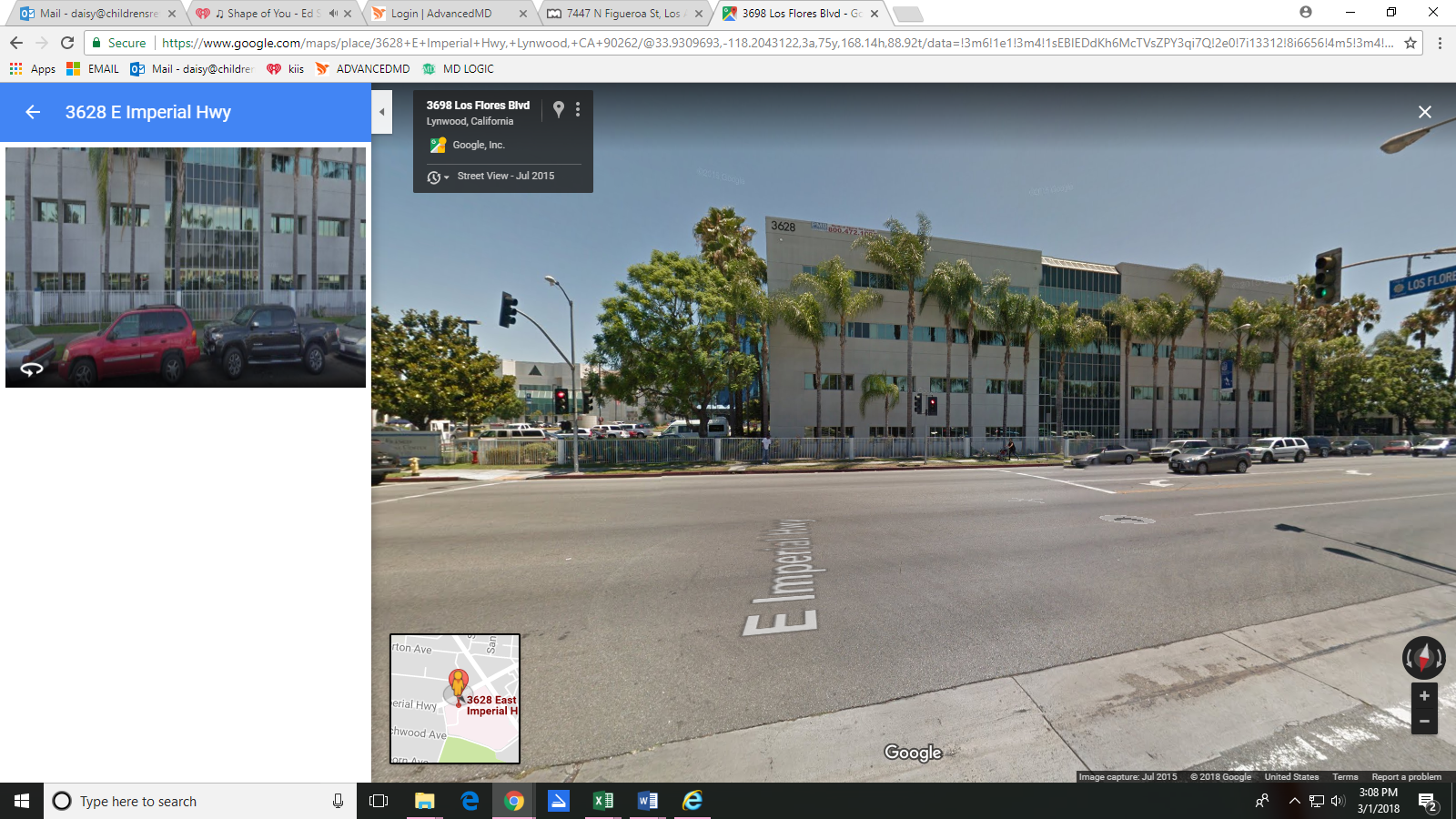 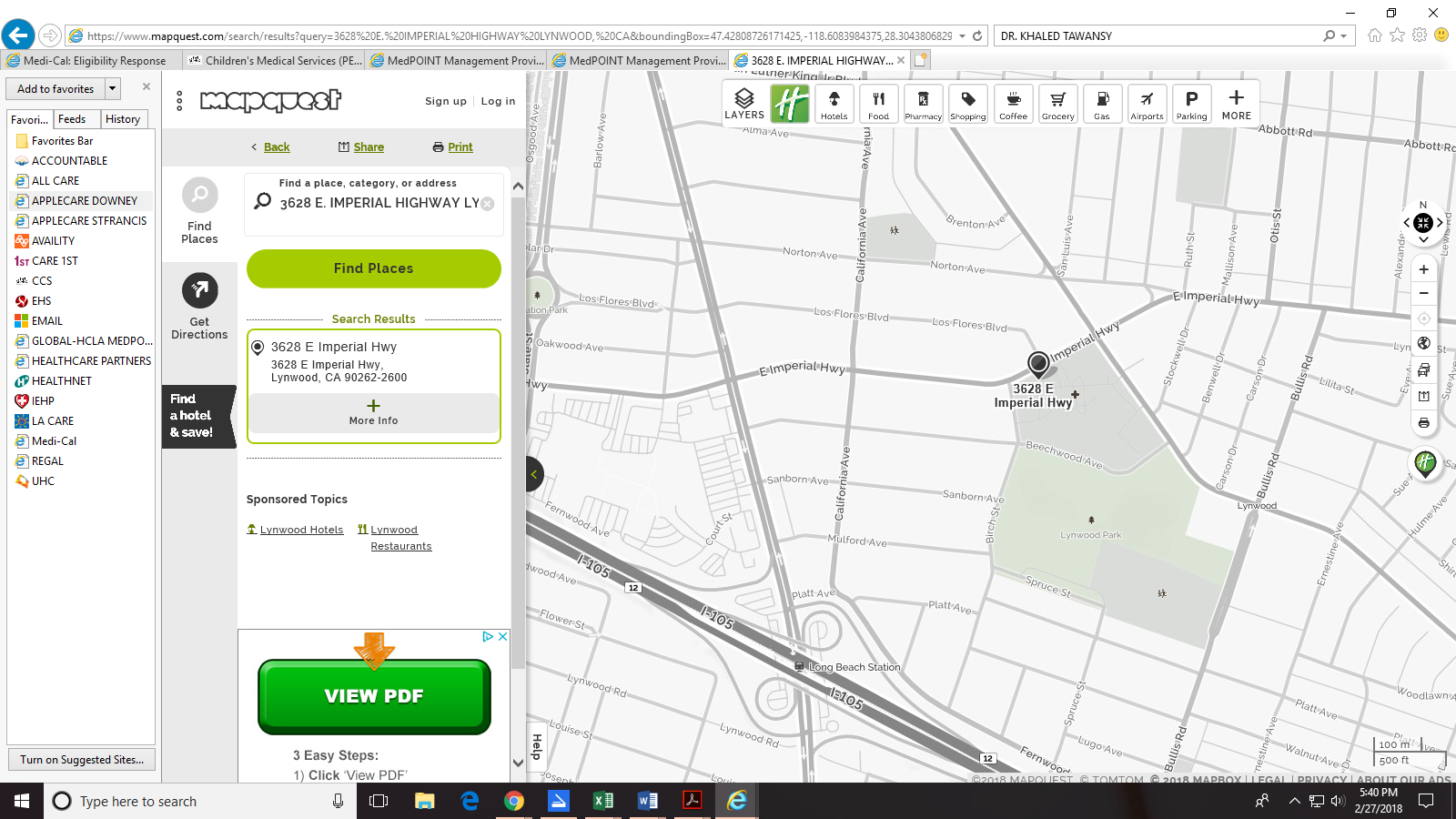 FROM THE 105, GOING WEST (710/DOWNEY AREA)HEADING WEST, EXIT AT LONG BEACH BOULEVARD.  TURN RIGHT ONTO LONG BEACH BOULEVARD.  TURN RIGHT ONTO IMPERIAL HIGHWAY.  PASS CALIFORNIA AVENUE.  PASS BIRCH STREET AND WE ARE LOCATED IN THE BUILDING ON THE RIGHT-HAND SIDE, SUITE #303.FROM THE 105, GOING EAST (110/HAWTHORNE/INGLEWOOD AREA)HEADING EAST, EXIT AT LONG BEACH BOULEVARD.  TURN LEFT ONTO LONG BEACH BOULEVARD.  TURN RIGHT ONTO IMPERIAL HIGHWAY.  PASS CALIFORNIA AVENUE.  PASS BIRCH STREET AND WE ARE LOCATED IN THE BUILDING ON THE RIGHT-HAND SIDE, SUITE #303.